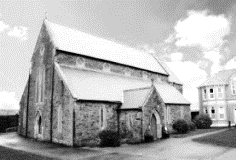 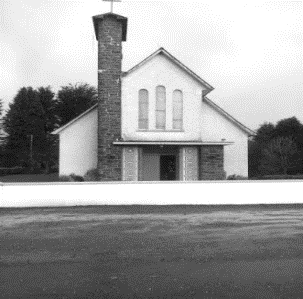 MASSES IN ST BRIDGID’S CHURCH DUAGHSunday 2nd June @ 11:30 amMichael Carmody Trieneragh (1st Anniversary Mass)Jack Fitzgerald Shanbally (Months Mind)Patrick Dillon Derindaffe (Anniversary Mass)Tom McCarthy Meennahorna (Months Mind)Sunday 9th June @ 11:30 amDenis Lyons Knockalucha (2nd Anniversary Mass)Betty O Connor Kilmorna (2nd Anniversary Mass)MASSES IN SACRED HEART CHURCH LYREACROMPANESunday 2nd June @ 10:00 amMary Dowling Bunglasha (Anniversary Mass)Sunday 9th June @ 10:00 amNelius and Chriss Nolan Lyreacrompane P.Office (Anniversary Mass)Peg and Andy O Connell Carrigcannon (Anniversary Mass)PRIEST ON DUTY THIS WEEKEND: Fr Declan O Connor 087-0908949 (Emergency number only)CHURCH NOTICESSPECIAL DIOCESAN COLLECTION THIS SUNDAY: For the Family Services & Accord will take place today Sunday June 2nd immediately after Holy Communion. Thank You.BOOKING OF MASSES / BAPTISMS / MARRIAGES /CERTS/ ETC FOR THE PARISH:  You may do them in two ways: Book directly with the Parish Office during Office hours on Tuesday, Wednesday & Thursday from 10.00 a.m. to 1.00 p.m. Alternatively, book online by sending an email to: duagh@dioceseofkerry.ie  and the Parish Secretary will be in touch with you.COMMUNION TO THE SICK & HOUSEBOUND IN THE PARISH: Should anybody require a priest to call to the Sick or Housebound at their home feel free to contact Fr. Jack at 087-1027961 or contact Fr. Declan in Listowel at 068-21188. Either one is only too happy to call to you. ThanksAdoration of the Blessed SACRAMENT takes place each Friday in Duagh Church from 3.00 p.m. in the afternoon. Public Rosary starts at 7.00 p.m. Mass starts at 7:30 p. m.COMMUNITY NOTICESAN AIRBOURNE SURVEY TO GATHER GEOPHYSICAL DATA: The Tellus survey, is a national program working on behalf of Geological Survey Ireland (GSI) gathering geochemical and geophysical data across Ireland. The Tellus team will shortly commence an airborne survey to gather geophysical data across counties Kerry, north-west Cork, and neighbouring Limerick. Given the aircraft will fly at a low altitude of 60 metres over rural areas and may startle sensitive livestock, we are keen to inform and engage with as many organisations as possible to help raise awareness of the survey activity. To know more about the Tellus programme, please visit the  www.tellus.ieA PRAYER FOR ALL OUR STUDENTS FROM OUR PARISH DOING EXAMS: ‘O Great St. Joseph of Cupertino, Who by your prayers, Obtained to be asked at your examination the only proposition you knew, Pray that I, like you may succeed in the examination which lies before me. In return I promise to make you known and cause you to be loved’.  Amen. PARISH NEWSLETTER: Please take home your Newsletter with you.Should you wish to include a Notice for our Parish Newsletter – please contact the Parish office by Wednesday at 12.00 noon before it goes to print.